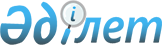 Об установлении публичного сервитутаПостановление Жанакорганского районного акимата Кызылординской области от 25 августа 2021 года № 445
      В соответствии со статьями 17, 69 Кодекса Республики Казахстан" "Земельный кодекс Республики Казахстан", Законом Республики Казахстан "О местном государственном управлении и самоуправлении в Республике Казахстан" и на основании письма коммунального государственного учреждения "Отдел жилищно-коммунального хозяйства, пассажирского транспорта и автомобильных дорог Жанакорганского района" от 17 августа 2021 года №01-1/188-вн акимат Жанакорганского района ПОСТАНОВЛЯЕТ:
      1. Установить публичный сервитут на срок до 25 августа 2026 года на земельный участок общей площадью 60,1703 гектара, расположенный на территории Жанакорганского района, без изъятия земельных участков у собственников и землепользователей в целях размещения и эксплуатации линейной части газопроводов высокого давления согласно приложению к настоящему постановлению.
      2. Коммунальному государственному учреждению "Отдел жилищно-коммунального хозяйства, пассажирского транспорта и автомобильных дорог Жанакорганского района" в целях размещения и эксплуатации линейной части газопроводов высокого давления на территории Жанакорганского района, сельского округа Кейден, сельского округа Жайылма и поселка Шалкия при использовании земельных участков соблюдать требования законодательства Республики Казахстан и произвести рекультивацию нарушенных земель после завершения операции. 
      3. Коммунальному государственному учреждению "Отдел земельных отношений Жанакорганского района" обеспечить принятие других мер, вытекающих из настоящего постановления.
      4. Контроль за исполнением настоящего постановления возложить на заместителя акима района соответствующей отрасли.
      5. Настоящее постановление вводится в действие со дня его официального опубликования.
					© 2012. РГП на ПХВ «Институт законодательства и правовой информации Республики Казахстан» Министерства юстиции Республики Казахстан
				
      Аким Жанакорганского района 

Р. Рүстемов
Приложение к постановлениюакимата Жанакорганского районаот ___________ 2021 года № ____
№
Наименование землепользователей
Кадастровый номер
1
Крестьянское хозяйство "Тайпаккол"
10-149-040-1720
2
Акционерное общество "Санаторий Жанакорган"
10-149-040-1725
3
Акционерное общество "Санаторий Жанакорган"
10-149-040-1807
4
Акционерное общество "Национальная компания" Қазақстан темір жолы"
10-149-042-176
5
Коммунальное государственное учреждение "Аппарат акима поселка Жанакорган"
10-149-042-247
6
Товарищество с ограниченной ответственностью "КДСМ Кыран"
10-149-040-1006
7
Крестьянское хозяйство "Шокымазар"
10-149-040-1059
8
Крестьянское хозяйство "Береке-И.О"
10-149-040-1276
9
Крестьянское хозяйство "Сеним"
10-149-040-910
10
Крестьянское хозяйство "Береке-И.О"
10-149-040-1277
11
Крестьянское хозяйство "Жидели"
10-149-040-948
12
Товарищество с ограниченной ответственностью "Корган-тас К"
10-149-040-1022
13
Товарищество с ограниченной ответственностью "ШалкияЦинк ЛТД"
10-149-042-541
14
Товарищество с ограниченной ответственностью "Жер-казына"
10-149-040-2237